Zmluva o zapojení ďalšieho sprostredkovateľauzatvorená v súlade s čl. 28 nariadenia Európskeho Parlamentu a Rady (EÚ) 2016/679 z 27. apríla 2016 o ochrane fyzických osôb pri spracúvaní osobných údajov a o voľnom pohybe takýchto údajov, ktorým sa zrušuje smernica 95/46/ES (všeobecné nariadenie o ochrane údajov); (ďalej len ako „Zmluva“) medzi: Sprostredkovateľom:		Národné centrum zdravotníckych informácií	so sídlom:			Lazaretská 26, 811 09 BratislavaIČO:					00165387	DIČ:		 	2020830119IČ DPH:			nie je platca DPH	v mene ktorého koná:		Ing. Peter Bielik, generálny riaditeľe-mail: 				nczisk@nczisk.sk 		(ďalej aj len „NCZI“ a/alebo „Sprostredkovateľ“)aĎalším sprostredkovateľom:	.................	so sídlom:			.................IČO:					.................	DIČ:	 	.................IČ DPH:			.................v mene ktorého koná:		.................e-mail: 				................. 		(ďalej aj len „Subsprostredkovateľ“)(Sprostredkovateľ a Subsprostredkovateľ spolu ako „Zmluvné strany“ alebo jednotlivo ako „Zmluvná strana“)Článok IÚvodné ustanoveniaZmluvné strany sú zodpovedné za riadne dodržiavanie práv a povinností vyplývajúcich z platných právnych predpisov, ktoré upravujú problematiku ochrany a spracovania osobných údajov, a to najmä nariadenie Európskeho Parlamentu a Rady (EÚ) 2016/679 z 27. apríla 2016 o ochrane fyzických osôb pri spracúvaní osobných údajov a o voľnom pohybe takýchto údajov, ktorým sa zrušuje smernica 95/46/ES (všeobecné nariadenie o ochrane údajov) (ďalej aj ako „GDPR“) a zákon č. 18/2018 Z. z. o ochrane osobných údajov a o zmene  a doplnení iných zákonov v znení neskorších predpisov (ďalej aj ako „ZOOÚ“). Zmluvné strany uzatvárajú túto Zmluvu na základe písomného súhlasu Úradu verejného zdravotníctva Slovenskej republiky (ďalej aj len „UVZSR“ a/alebo „Prevádzkovateľ“) v nadväznosti na Zmluvu o spracúvaní osobných údajov medzi NCZI ako Sprostredkovateľom a UVZSR ako Prevádzkovateľom zo dňa 23.12.2020 (ďalej aj len „Zmluva o spracúvaní osobných údajov“), ktorej predmetom je spracúvanie osobných údajov dotknutých osôb Sprostredkovateľom v mene Prevádzkovateľa pri plnení úloh Prevádzkovateľa v oblasti verejného zdravia v súvislosti so šírením ochorenia COVID-19 spôsobeným koronavírusom SARS-CoV-2 (ďalej aj len „ochorenie COVID-19“) na území Slovenskej republiky.Zmluvné strany uzatvárajú túto Zmluvu zároveň s ohľadom na poskytovanie služieb Subsprostredkovateľom Sprostredkovateľovi na základe Zmluvy o poskytovaní služieb externého call centra medzi Subsprostredkovateľom ako dodávateľom a Sprostredkovateľom ako objednávateľom zo dňa ..................... (ďalej aj len „Zmluva o poskytovaní služieb“).GDPR/ZOOÚ vyžadujú, aby vzájomné vzťahy medzi Sprostredkovateľom a Subsprostredkovateľom pri spracúvaní osobných údajov boli upravené zmluvou v písomnej alebo elektronickej forme. Článok IIPredmet zmluvy a povaha spracúvaniaPredmetom tejto Zmluvy je úprava vzájomných práv a povinnosti Zmluvných strán pri spracúvaní osobných údajov dotknutých osôb Subsprostredkovateľom v mene Prevádzkovateľa a poverenie Subsprostredkovateľa Sprostredkovateľom spracúvaním osobných údajov pri plnení úloh Prevádzkovateľa v oblasti verejného zdravia v súvislosti so šírením ochorenia COVID-19, a to v rozsahu a za podmienok dohodnutých v tejto Zmluve. 2.2	Povaha spracúvania je daná zmluvným vzťahom medzi Prevádzkovateľom a Sprostredkovateľom, ktorý je upravený v Zmluve o spracúvaní osobných údajov, v spojení so Zmluvou o poskytovaní služieb. Spracúvanie bude zahŕňať služby telefonickej a e-mailovej podpory pre obyvateľov na infolinke externého calll centra Sprostredkovateľa (ďalej aj len „infolinka“) pre dosahovanie účelov spracúvania osobných údajov vymedzených v bode 3.2 tejto Zmluvy, čo zahŕňa najmä spracúvanie nevyhnutne potrebné pre riadne plnenie dôležitých úloh realizovaných Prevádzkovateľom vo verejnom záujme, a to:epidemiologické trasovanie šírenia ochorenia COVID-19 a podpora pri dohľadávaní kontaktov infikovaných fyzických osôb, a to aj prostredníctvom mobilnej aplikácie; zabezpečovanie online objednávania cez internet alebo mobilnú aplikáciu na testovanie na prítomnosť ochorenia COVID-19; koordinovanie odberov vzoriek pri testovaní na prítomnosť ochorenia COVID-19;oznamovanie výsledku vyšetrenia na ochorenie COVID-19 dotknutej osobe a jej všeobecnému lekárovi;poskytovanie osobných údajov dotknutých osôb alebo umožnenie prístupu k nim autorizovanej tretej strane;kontrola a monitorovanie dodržiavania karanténnych opatrení u dotknutých osôb, a to aj využívaním mobilnej aplikácie;podpora pri zabezpečovaní repatriácie osôb prichádzajúcich zo zahraničia z tzv. červených alebo rizikových krajín, v ktorých existuje zvýšené riziko privlečenia nákazy do Slovenskej republiky, a ich umiestňovaní do schválených karanténnych a repatriačných centier na území Slovenskej republiky;zabezpečovanie online registrácie osôb po vstupe na územie Slovenskej republiky;spracúvanie osobných údajov dotknutých osôb poskytnutých v súvislosti s testovaním fyzických osôb antigénovým testom;spracúvanie osobných údajov dotknutých osôb v súvislosti s plánovaním a zabezpečovaním  očkovania fyzických osôb proti ochoreniu COVID-19 na území Slovenskej republiky, podpora pri plnení iných dôležitých úloh Prevádzkovateľa na základe pokynu Sprostredkovateľa v nadväznosti na pokyn Prevádzkovateľa.2.3	Zmluvné strany berú na vedomie, že žiadne z ustanovení tejto Zmluvy nezbavuje Subsprostredkovateľa zodpovednosti za plnenie povinností, ktoré mu priamo vyplývajú z GDPR.2.4	Spracúvanie osobných údajov Sprostredkovateľom sa uskutočňuje v súvislosti s plnením Zmluvy o poskytovaní služieb a Sprostredkovateľ nemá nárok na osobitnú odmenu za plnenie tejto Zmluvy ani na úhradu akýchkoľvek nákladov s tým spojených. Článok IIISpracúvanie osobných údajovSprostredkovateľ na základe tejto Zmluvy poveruje Subsprostredkovateľa, aby v mene Prevádzkovateľa spracúval osobné údaje v rozsahu a za podmienok dohodnutých v tejto Zmluve. Subsprostredkovateľ sa zaväzuje vykonávať toto spracúvanie v súlade s touto Zmluvou a GDPR. Účelom spracúvania osobných údajov je: vedenie dokumentácie potrebnej pri odberoch, skúškach a meraniach vzoriek fyzických osôb testovaných na prítomnosť vírusu SARS-CoV-2,plnenie dôležitých úloh Prevádzkovateľa vo verejnom záujme podľa zákona č. 355/2007 Z. z. o ochrane, podpore a rozvoji verejného zdravia a o zmene a doplnení niektorých zákonov v znení neskorších predpisov, najmä s cieľom podporovať ochranu života a zdravia v súvislosti so šírením ochorenia COVID-19.Subsprostredkovateľ je poverený spracúvať osobné údaje do vydania pokynu Sprostredkovateľa adresovanému Subsprostredkovateľovi o ukončení spracúvania osobných údajov k určitému dňu, najdlhšie však po dobu trvania účinnosti tejto Zmluvy.Sprostredkovateľ poveruje Subsprostredkovateľa spracúvaním osobných údajov dotknutých 
osôb uvedených v Zmluve o spracúvaní osobných údajov, ktoré telefonicky alebo e-mailom kontaktujú infolinku Sprostredkovateľa (ďalej len „dotknuté osoby“).Subsprostredkovateľ je oprávnený spracúvať osobné údaje dotknutých osôb, a to v rozsahu: meno, priezvisko, rodné číslo alebo osobný identifikátor, číslo Covid Pass, adresa trvalého a prechodného pobytu, národnosť, štátna príslušnosť, telefónne číslo, e-mail, výsledok testovania na ochorenie COVID-19, zvukový záznam hovoru, povolanie/Skupina osôb, do ktorej osoba patrí (napr. policajt, príslušník Armády SR, lekár, a pod.), krajina príchodu (z ktorej krajiny prišiel na SR v prípade pricestovania) a na základe pokynu Sprostredkovateľa aj v rozsahu prípadných ďalších údajov  obsiahnutých najmä v Prílohe č. 2  Zmluvy o spracúvaní osobných údajov, ak to bude nevyhnutné na účely spracúvania podľa tejto Zmluvy (ďalej aj len „osobné údaje“). Subsprostredkovateľ je v zmysle tejto Zmluvy oprávnený realizovať najmä nasledujúce spracovateľské operácie: získavanie, zhromažďovanie, zaznamenávanie, usporadúvanie, prepracúvanie alebo zmena, prehliadanie, kombinovanie, poskytovanie, prípadne ďalšie spracovateľské operácie nevyhnutné pre splnenie povinností a účelu tejto Zmluvy.Subsprostredkovateľ nesmie poskytnúť, sprístupniť, zverejniť alebo preniesť osobné údaje, ktoré spracúva na základe tejto Zmluvy bez predchádzajúceho preukázateľného súhlasu Sprostredkovateľa, ak táto Zmluva neustanovuje inak, takúto povinnosť výslovne neustanovuje všeobecne záväzný právny predpis, ktorým je Subsprostredkovateľ povinný sa riadiť, alebo Sprostredkovateľ na to neudelil písomný pokyn na základe tejto Zmluvy. Subsprostredkovateľ je povinný vopred (pred uskutočnením niektorej zo spracovateľských operácií s osobnými údajmi podľa tohto bodu Zmluvy) oznámiť Sprostredkovateľovi existenciu takéhoto všeobecne záväzného právneho predpisu. Subsprostredkovateľ je oprávnený spracúvať osobné údaje dotknutých osôb prostredníctvom automatizovaných a neautomatizovaných prostriedkov, a to vlastnými alebo ním kontrolovanými personálnymi a technologickými kapacitami a IT infraštruktúrou. Subsprostredkovateľ je oprávnený spracúvať osobné údaje dotknutých osôb v elektronickej podobe a/alebo v listinnej podobe. Subsprostredkovateľ je oprávnený komunikovať s dotknutými osobami.Subsprostredkovateľ berie na vedomie, že v prípade, ak poruší pokyny udelené Sprostredkovateľom alebo ustanovené touto Zmluvou, najmä tým, že v rozpore s pokynmi Sprostredkovateľa vykoná spracovateľské operácie alebo určí účely a prostriedky spracúvania osobných údajov, vo vzťahu k takémuto spracúvaniu sa na neho v zmysle GDPR vzťahujú všetky povinnosti a zodpovednosti ako na samostatného prevádzkovateľa.Kontaktné osoby Sprostredkovateľa a Subsprostredkovateľa pre účely plnenia Zmluvy:za Sprostredkovateľa: 	................................,e-mail: ............................................. -      za Subsprostredkovateľa:	........................................, e-mail .............................................Zmluvné strany sa zaväzujú bezodkladne si navzájom oznámiť akúkoľvek zmenu/doplnenie kontaktnej osoby a/alebo jej kontaktných údajov; na takúto zmenu/doplnenie sa nevyžaduje uzatvorenie dodatku k tejto Zmluve.Článok IVVyhlásenie zmluvných strán Sprostredkovateľ vyhlasuje, že osobné údaje o dotknutých osobách, ktoré poskytne a/alebo sprístupní Subsprostredkovateľovi, či už v podobe elektronickej databázy, ako súčasť aplikácie, alebo iným spôsobom, Sprostredkovateľ získal zákonným spôsobom a v súlade s príslušnými podmienkami GDPR ako aj inými príslušnými právnymi predpismi.Sprostredkovateľ vyhlasuje, že pri výbere Subsprostredkovateľa postupoval s odbornou starostlivosťou a zohľadnil všetky Subsprostredkovateľom poskytnuté záruky, v rámci ktorých Subsprostredkovateľ deklaroval prijatie a implementovanie primeraných technických a organizačných opatrení na zabezpečenie a splnenie všetkých zákonných požiadaviek na zabezpečenie ochrany práv a slobôd dotknutých osôb pri spracúvaní ich osobných údajov v informačných systémoch Subsprostredkovateľa.Subsprostredkovateľ vyhlasuje, že disponuje všetkými potrebnými prostriedkami (technickými, organizačnými a pod.) na zabezpečenie ochrany osobných údajov dotknutých osôb a prijme primerané technické a organizačné opatrenia spôsobom a v súlade s príslušnými podmienkami tak, aby spracúvanie osobných údajov dotknutých osôb spĺňalo požiadavky GDPR a ZOOÚ. Subsprostredkovateľ prijal bezpečnostné opatrenia podľa čl. 32 GDPR bližšie uvedené v Prílohe č. 1 tejto Zmluvy a je povinný na vlastné náklady prijať dodatočné opatrenia na žiadosť Sprostredkovateľa, ak sa také dodatočné opatrenia ukážu byť primerané.Zmluvné strany sa zaväzujú uchovávať všetky písomné (alebo elektronické) podklady, dokumenty a/alebo akékoľvek iné materiály a dátové nosiče získané od druhej Zmluvnej strany za účelom plnenia tejto Zmluvy obsahujúce osobné údaje na chránených miestach a zabezpečiť ich primeranú ochranu pred náhodným a/alebo nezákonným poškodením a zničením, náhodnou stratou, zmenou, nedovoleným prístupom a sprístupnením, ako aj pred akýmikoľvek nezákonnými spôsobmi spracúvania. Zmluvné strany sa tiež zaväzujú, že všetky databázy, aplikácie a/alebo informačné systémy, v ktorých sa spracúvajú osobné údaje zabezpečia tak, aby bola zaistená kontinuálna dôvernosť, integrita a dostupnosť osobných údajov. Na tento účel Zmluvné strany deklarujú, že prijmú všetky primerané technické, organizačné a personálne opatrenia.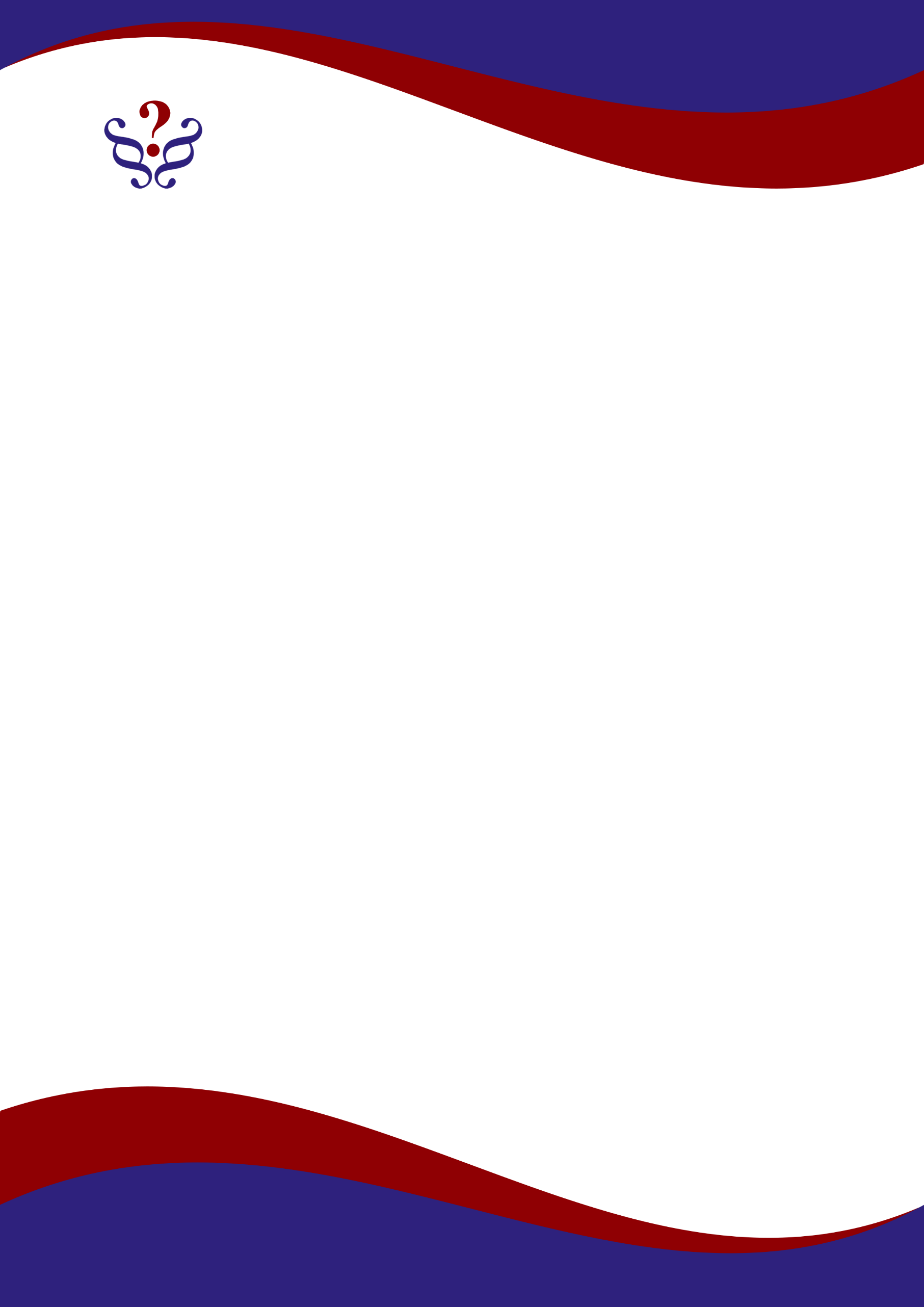 Článok VPráva a povinnosti SubsprostredkovateľaSubsprostredkovateľ je povinný spracúvať osobné údaje dotknutých osôb v súlade s touto Zmluvou, GDPR, ZOOÚ a ďalších súvisiacich právnych predpisov. Subsprostredkovateľ spracúva osobné údaje len na základe zdokumentovaných pokynov Sprostredkovateľa, preukázateľne doručených Subsprostredkovateľovi, a to aj vtedy, ak ide o prenos osobných údajov do tretej krajiny alebo medzinárodnej organizácii, okrem prenosu na základe osobitného predpisu alebo medzinárodnej zmluvy, ktorou je Slovenská republika viazaná; Subsprostredkovateľ je pri takom prenose povinný oznámiť Sprostredkovateľovi túto požiadavku pred spracúvaním osobných údajov, ak osobitný predpis alebo medzinárodná zmluva, ktorou je Slovenská republika viazaná, takéto oznámenie nezakazuje z dôvodov verejného záujmu. Za zdokumentovaný a preukázateľne doručený pokyn sa považuje aj objednávka inštrukcia Sprostredkovateľa alebo inštrukcia doručená emailom na adresu kontaktných osôb uvedených v tejto Zmluve alebo ďalších osôb určených zmluvnými stranami. Subsprostredkovateľ zaväzuje sa postupovať výlučne v súlade s pokynmi Sprostredkovateľa a prípadne inými internými predpismi Sprostredkovateľa a/alebo Prevádzkovateľa o ochrane osobných údajov, ktoré Sprostredkovateľ preukázateľne oznámi Subsprostredkovateľovi. Medzi pokyny patria aj relevantné ustanovenia Zmluvy o poskytovaní služieb.V prípade, ak by bol pokyn Sprostredkovateľa rozporný s GDPR alebo jeho splnenie by podľa právneho názoru Subsprostredkovateľa mohlo viesť k porušeniu GDPR, je Subsprostredkovateľ o možnom rozpore pokynu Sprostredkovateľa povinný informovať Sprostredkovateľa a vyžiadať si potvrdzujúci alebo nový pokyn Sprostredkovateľa.Subsprostredkovateľ je povinný zachovávať mlčanlivosť o osobných údajoch, ktoré spracúva podľa tejto Zmluvy a zabezpečí, aby sa osoby oprávnené spracúvať osobné údaje (napríklad jeho zamestnanci alebo ďalší sprostredkovatelia) zaviazali, že zachovajú dôvernosť/mlčanlivosť o spracúvaných osobných údajoch Prevádzkovateľa.Subsprostredkovateľ je povinný prijať primerané technické a organizačné opatrenia, ktorými sa zabezpečí bezpečnosť spracúvania osobných údajov podľa čl. 32 GDPR. Predmetné opatrenia prijaté a zdokumentované Subsprostredkovateľom v Prílohe č. 1 tejto Zmluvy berie Sprostredkovateľ do úvahy a v čase uzatvorenia tejto Zmluvy ich považuje za dostatočné najmä s ohľadom na vyhlásenie Subsprostredkovateľa v čase uzatvorenia tejto Zmluvy, že Subsprostredkovateľ pri navrhovaní a následnej implementácii bezpečnostných opatrení zohľadnil: všetky relevantné riziká, ktorých uplatnenie by mohlo viesť k  náhodnému alebo nezákonnému zničeniu, strate, zmene, neoprávnenému poskytnutiu a sprístupneniu spracúvaných osobných údajov náklady Subsprostredkovateľa na vykonanie týchto bezpečnostných opatrení a  aktuálny stav poznania v oblasti informačnej bezpečnosti. Sprostredkovateľ je povinný priebežne overovať a prehodnocovať primeranosť a účinnosť zavedených opatrení tak, aby predchádzal porušeniu bezpečnosti, ktoré by viedlo k náhodnému alebo nezákonnému poškodeniu, zničeniu, strate, zmene, zneužitiu, zverejneniu alebo k neoprávnenému poskytnutiu prenášaných, uchovávaných osobných údajov alebo inak spracúvaných osobných údajov, alebo k  neoprávnenému prístupu k nim, a to s ohľadom na svoju zodpovednosť podľa čl. 24 GDPR aj prostredníctvom auditov, spolupráce a žiadostí o súčinnosť doručených Subsprostredkovateľovi v súlade s touto Zmluvou. V prípade potreby je Sprostredkovateľ najmä s ohľadom na pravdepodobnosť a závažnosť rizík týkajúcich sa spracúvania osobných údajov podľa tejto Zmluvy oprávnený pokynom Subsprostredkovateľovi určiť zmeny v aplikovaných bezpečnostných opatreniach alebo doplnenie prijatých bezpečnostných opatrení novými vhodnými technickými a organizačnými opatreniami. To však nezbavuje Subsprostredkovateľa jeho povinnosti podľa čl. 32 GDPR, v zmysle ktorej je povinný prijať primerané technické a organizačné opatrenia s ohľadom na riziká s rôznou pravdepodobnosťou a závažnosťou pre práva a slobody fyzických osôb s cieľom zaistiť úroveň bezpečnosti primeranú tomuto riziku.Pokiaľ Subsprostredkovateľ získava osobné údaje pre Prevádzkovateľa od dotknutých osôb, je povinný poskytnúť dotknutej osobe informácie v rozsahu podľa čl. 13 a 14 GDPR, ktoré mu poskytne Sprostredkovateľ. Ak Sprostredkovateľ neposkytne Subsprostredkovateľovi konkrétne informácie podľa predchádzajúcej vety a pokynom nespresní spôsob plnenia informačných povinností, Subsprostredkovateľ je povinný počas získavania osobných údajov od dotknutých osôb alebo pri prvom kontakte s dotknutou osobou odkazovať len na všeobecné informácie o ochrane osobných údajov, ktoré budú aktuálne dostupné na webovom sídle Prevádzkovateľa (www.uvzsr.sk).Subsprostredkovateľ je povinný pomáhať Sprostredkovateľovi pri plnení povinnosti Sprostredkovateľa reagovať na žiadosti o výkon práv dotknutej osoby a ďalších povinností Sprostredkovateľa podľa čl. 32 až 36 GDPR s prihliadnutím na povahu spracúvania a informácie dostupné Subsprostredkovateľovi.  Subsprostredkovateľ nie je oprávnený sám odpovedať na žiadosti dotknutých osôb a akékoľvek žiadosti dotknutých osôb doručené Subsprostredkovateľovi, ktoré sa týkajú Sprostredkovateľa a/alebo Prevádzkovateľa, je Subsprostredkovateľ okamžite povinný preposlať Sprostredkovateľovi. Subsprostredkovateľ je povinný poskytovať súčinnosť Sprostredkovateľovi aj v prípade akéhokoľvek konania alebo sporu týkajúceho sa alebo súvisiaceho so spracúvaním osobných údajov podľa tejto ZmluvySubsprostredkovateľ je povinný bez zbytočného odkladu informovať Sprostredkovateľa, ak sa domnieva, že pokynom Sprostredkovateľa dochádza k priamemu alebo nepriamo porušovaniu zákona, osobitného predpisu a/alebo medzinárodnej zmluvy, ktorou je Slovenská republika viazaná, a ktorá sa týka ochrany osobných údajov.Subsprostredkovateľ je povinný prijať primerané opatrenia na zabezpečenie toho, aby jeho zamestnanci, poverení spracúvaním osobných údajov dotknutých osôb v zmysle tejto Zmluvy, spracúvali predmetné osobné údaje výlučne a len na základe a v súlade s pokynmi Sprostredkovateľa. Za týmto účelom využije Subsprostredkovateľ najmä tieto postupy a metódy: pseudonymizáciu a/alebo šifrovanie osobných údajov,zabezpečenie kontinuálnej dôvernosti, integrity, dostupnosti a odolnosti informačných systémov, v ktorých sa spracúvajú osobné údaje,proces obnovy dostupnosti osobných údajov a prístup k nim v prípade fyzického incidentu alebo technického incidentu,proces pravidelného testovania, posudzovania a hodnotenia účinnosti prijatých technických a organizačných opatrení na zaistenie bezpečnosti spracúvania osobných údajov, zabezpečovanie pravidelných školení všetkých osôb poverených spracúvaním osobných údajov.Subsprostredkovateľ je povinný na písomnú výzvu Sprostredkovateľa uviesť informáciu o tom, aké technické, organizačné a/alebo iné opatrenia boli implementované, a to za účelom kontroly plnenia jeho povinností zo strany Sprostredkovateľa. Subsprostredkovateľ sa ďalej zaväzuje poskytovať Sprostredkovateľovi súčinnosť, ktorá je potrebná na: zabezpečenie bezpečnosti spracúvania osobných údajov Sprostredkovateľom a/alebo Prevádzkovateľom,oznámenie porušenia ochrany osobných údajov dozornému orgánu a dotknutým osobám,vypracovanie posúdenia rizík pre práva a slobody dotknutých osôb, posúdenia vplyvu na ochranu osobných údajov a predchádzajúcu konzultáciu s dozorným orgánom.Subsprostredkovateľ sa zaväzuje oznámiť porušenie ochrany osobných údajov Sprostredkovateľovi bez zbytočného odkladu (do 24 hodín) po tom, ako sa Subsprostredkovateľ o tomto porušení dozvedel. Subsprostredkovateľ sa zaväzuje poskytnúť Sprostredkovateľovi všetky jemu dostupné informácie tak, aby Sprostredkovateľ mohol splniť povinnosti podľa čl. 33 a 34 GDPR. Subsprostredkovateľ sa zaväzuje poskytnúť informácie minimálne v rozsahu: opis povahy porušenia ochrany osobných údajov a rozsah porušenia, pravdepodobné následky uvedeného porušenia a všetky príslušné opatrenia prijaté za účelom odstránenia alebo zmiernenia následkov. Ak Subsprostredkovateľ zmešká túto lehotu, je povinný uviesť aj dôvod zmeškania lehoty. Oznámenie porušenia ochrany osobných údajov Subsprostredkovateľ oznamuje písomne alebo emailom (a následne písomne) Sprostredkovateľovi. Subsprostredkovateľ nie je oprávnený oznamovať porušenie ochrany osobných údajov týkajúcich sa tejto Zmluvy dozorným orgánom ani dotknutým osobám, ak Sprostredkovateľ s takýmto postupom nevyjadrí súhlas prostredníctvom svojej zodpovednej osoby telefonicky alebo emailom.Ak dôjde k porušeniu ochrany osobných údajov u Subsprostredkovateľa, je Subsprostredkovateľ povinný dané porušenie zdokumentovať v rozsahu podľa čl. 33 ods. 3 a 5 GDPR, pričom predmetnú dokumentáciu poskytne Sprostredkovateľovi bezodkladne. V prípade neskoršieho aktualizovania predmetnej dokumentácie o porušení ochrany osobných údajov postupuje Subsprostredkovateľ primerane ako podľa predchádzajúcej vety.Subsprostredkovateľ poskytne Sprostredkovateľovi všetky informácie potrebné na preukázanie splnenia povinností v čl. 28 GDPR a umožní audity, ako aj kontroly vykonávané  Sprostredkovateľom alebo iným audítorom, ktorého poveril Sprostredkovateľ, a prispieva k nim. Prípadné náklady, ktoré vzniknú s výkonom auditu znáša každá Zmluvná strana v plnej miere výlučne samostatne a nezávisle od druhej Zmluvnej strany bez akýchkoľvek nárokov na kompenzácie takýchto nákladov.Subsprostredkovateľ bezodkladne informuje Sprostredkovateľa o kontrolách a/alebo konaniach vykonávaných štátnymi orgánmi, najmä, nie však výlučne zo strany Úradu na ochranu osobných údajov Slovenskej republiky u Subsprostredkovateľa a/alebo ďalšieho sprostredkovateľa (subdodávateľa), ako aj o rozhodnutiach a opatreniach prijatých v súvislosti s týmito kontrolami a/alebo konaniami, pokiaľ Subsprostredkovateľ má alebo má mať o príslušnej kontrole a/alebo konaní, rozhodnutí alebo opatrení vedomosť a ak sa akýmkoľvek spôsobom dotýkajú spracúvania osobných údajov podľa tejto Zmluvy.Subsprostredkovateľ nesmie osobné údaje spracúvané na základe tejto Zmluvy spracúvať na svoje vlastné účely. Subsprostredkovateľ sa zaväzuje spracúvané osobné údaje nepoužiť v rozpore s oprávnenými záujmami a očakávaniami dotknutých osôb, neohrozovať ani nepoškodzovať ich práva a právom chránené záujmy a svojím konaním nesmie neoprávnene zasahovať do práva na ochranu ich osobnosti a súkromia. Táto Zmluva sa naopak netýka iných osobných údajov, ktoré Subsprostredkovateľ získal a spracúva mimo plnenia tejto Zmluvy ako samostatný prevádzkovateľ.Článok VIPráva a povinnosti Sprostredkovateľa Sprostredkovateľ vyhlasuje, že pri výbere Subsprostredkovateľa dbal na odbornú, technickú, organizačnú a personálnu spôsobilosť Subsprostredkovateľa a jeho schopnosť poskytnúť dostatočné záruky na to, že sa prijmú primerané technické a organizačné opatrenia tak, aby spracúvanie spĺňalo zákonné požiadavky a aby sa zabezpečila ochrana práv dotknutých osôb.Sprostredkovateľ sa zaväzuje poskytnúť Subsprostredkovateľovi súčinnosť nevyhnutne potrebnú na plnenie povinností Subsprostredkovateľa v zmysle a v rozsahu tejto Zmluvy a iných právnych predpisov,  súvisiacich s ochranou osobných údajov. V prípade, ak Subsprostredkovateľ v súvislosti so spracúvaním osobných údajov upozorní Sprostredkovateľa na spracúvanie neúplných či nesprávnych osobných údajov, prípadne na možné porušenie GDPR, ZOOÚ alebo iných všeobecných alebo osobitných právnych predpisov, je Sprostredkovateľ povinný bez zbytočného odkladu zabezpečiť primeranú nápravu.Sprostredkovateľ je oprávnený vykonať audit ochrany osobných údajov a kontrolu plnenia povinnosti Subsprostredkovateľa: pravidelne raz za kalendárny rok;v prípade podozrenia z porušovania podmienok tejto Zmluvy, GDPR alebo ZOOÚ;v prípade narušenia bezpečnosti údajov;v prípade žiadosti dotknutej osoby podľa GDPR alebo ZOOÚ. Sprostredkovateľ informuje Subsprostredkovateľa o termíne vykonania auditu alebo kontroly oznámením zaslaným elektronickou poštou na email uvedený v záhlaví tejto Zmluvy, a to minimálne 7 dní vopred. Subsprostredkovateľ je povinný bez zbytočného odkladu termín auditu alebo kontroly potvrdiť alebo navrhnúť iný termín tak, aby sa audit uskutočnil najneskôr do 14 dní odo dňa zaslania oznámenia. Pokiaľ Subsprostredkovateľ termín auditu alebo kontroly nepotvrdí, má sa za to, že s termínom súhlasí. Audit alebo kontrola sa uskutoční v priestoroch Subsprostredkovateľa tak, aby mohol byť naplnený príslušný účel kontroly. Počas auditu alebo kontroly je Subsprostredkovateľ povinný zabezpečiť prítomnosť zodpovednej osoby, príp. inej osoby poverenej agendou ochrany osobných údajov a ďalších osôb potrebných pre poskytnutie kompletných informácií o ochrane osobných údajov. Článok VIIZapojenie ďalšieho sprostredkovateľa do spracúvania osobných údajovSubsprostredkovateľ je povinný dodržiavať podmienky zapojenia ďalšieho sprostredkovateľa do spracovateľských operácií tak, ako sú upravené v tejto Zmluve, GDPR a ZOOÚ. Subsprostredkovateľ nesmie poveriť spracúvaním osobných údajov ďalšieho sprostredkovateľa bez predchádzajúceho osobitného písomného súhlasu Prevádzkovateľa. Subsprostredkovateľ je povinný vopred informovať Prevádzkovateľa a Sprostredkovateľa o pláne poveriť spracúvaním osobných údajov ďalšieho sprostredkovateľa, a to zaslaním oznámenia prostredníctvom elektronickej pošty na emailovú adresu uvedenú v tejto Zmluve.  Ak Subsprostredkovateľ zapojí do vykonávania osobitných spracovateľských činností v mene Prevádzkovateľa ďalšieho sprostredkovateľa, tomuto ďalšiemu sprostredkovateľovi je povinný uložiť rovnaké povinnosti týkajúce sa ochrany osobných údajov ako sú ustanovené v tejto Zmluve alebo v inom právnom úkone medzi Sprostredkovateľom a Subsprostredkovateľom, a to najmä poskytnutie dostatočných záruk na prijatie primeraných technických a organizačných opatrení tak, aby spracúvanie osobných údajov spĺňalo požiadavky tejto Zmluvy, GDPR a ZOOÚ. Zodpovednosť za nesplnenie povinností ďalšieho sprostredkovateľa v súvislosti so spracúvaním osobných údajov dotknutých osôb, nesie voči Sprostredkovateľovi Subsprostredkovateľ.Článok VIIIPrávo na náhradu škody a zodpovednosť8.1 	Subsprostredkovateľ zodpovedá za škodu spôsobenú spracúvaním osobných údajov v rozpore s príslušnými ustanoveniami GDPR, ZOOÚ alebo ak konal nad rámec alebo v rozpore s touto Zmluvou alebo pokynmi Sprostredkovateľa.8.2	Subsprostredkovateľ sa môže zbaviť zodpovednosti v zmysle bodu 8.1 tejto Zmluvy v prípade ak preukáže, že vznik škody nezavinil.8.3	Pokiaľ Sprostredkovateľ uhradil náhradu škody v plnej výške v súlade s čl. 82 GDPR, má právo žiadať od Subsprostredkovateľa tú časť náhrady škody, ktorá zodpovedá jeho podielu zodpovednosti za škodu za podmienok uvedených v bode 8.1 tejto Zmluvy.Článok IXDoba trvania zmluvy9.1 	Zmluvné strany uzatvárajú túto Zmluvu na dobu určitú, a to do uplynutia doby platnosti Zmluvy o poskytovaní služieb alebo platnosti Zmluvy o spracúvaní osobných údajov, podľa toho, ktorá skutočnosť nastane skôr.9.2	Pred uplynutím dohodnutej doby platnosti tejto Zmluvy, môže táto Zmluva zaniknúť:dohodou zmluvných strán v písomnej forme;výpoveďou;odstúpením od Zmluvy.9.3	Sprostredkovateľ je oprávnený túto Zmluvu vypovedať bez udania dôvodu. Výpoveď musí byť v písomnej forme a doručená Subsprostredkovateľovi. Ak výpoveď neurčuje neskoršiu účinnosť, nadobúda účinnosť dňom, keď sa o nej Subsprostredkovateľ dozvedel alebo mohol dozvedieť. 9.4	Sprostredkovateľ je oprávnený od tejto Zmluvy odstúpiť, ak Subsprostredkovateľ porušil povinnosti vyplývajúce mu z tejto Zmluvy, GDPR alebo ZOOÚ. 9.5	Subsprostredkovateľ je oprávnený odstúpiť od tejto Zmluvy, ak Sprostredkovateľ trvá na spracúvaní osobných údajov dotknutých osôb Subsprostredkovateľom podľa pokynov, aj keď ho Subsprostredkovateľ bez zbytočného odkladu informoval, že má za to, že sa pokynom Sprostredkovateľa porušuje túto Zmluvu, osobitný právny predpis alebo medzinárodnú zmluvu, ktorou je Slovenská republika viazaná, a ktoré týkajú ochrany osobných údajov.9.6	Prevádzkovateľ je kedykoľvek oprávnený rozhodnúť o obmedzení spracúvania alebo vymazaní osobných údajov podľa tejto Zmluvy doručením preukázateľného pokynu Sprostredkovateľovi, čím však nie je dotknutá platnosť a účinnosť tejto Zmluvy.9.7	Po ukončení poskytovania služieb týkajúcich sa spracúvania osobných údajov je Subsprostredkovateľ povinný na základe rozhodnutia Sprostredkovateľa vymazať osobné údaje alebo vrátiť Sprostredkovateľovi osobné údaje a vymazať existujúce kópie, ktoré obsahujú osobné údaje, ak osobitný predpis alebo medzinárodná zmluva, ktorou je Slovenská republika viazaná, nepožaduje uchovávanie týchto osobných údajov; Subsprostredkovateľ je povinný oznámiť Sprostredkovateľovi existenciu takéhoto všeobecne záväzného právneho predpisu.9.8	Povinnosť mlčanlivosti podľa tejto Zmluvy platí aj po uplynutí jej platnosti a účinnosti, a to bez časového obmedzenia.Článok XDoručovanie a komunikáciaNa doručovanie pokynov a iných písomnosti potrebných na plnenie tejto Zmluvy sa použijú kontaktné a korešpondenčné údaje uvedené v  tejto Zmluve.V prípade zmeny adries uvedených v tejto Zmluve sú Zmluvné strany povinné sa o týchto zmenách písomne informovať a následne po písomnom oznámení doručovať všetky podania na poslednú oznámenú adresu na doručovanie.Akákoľvek písomnosť doručovaná pri plnení tejto Zmluvy Zmluvnou stranou poštou sa bude považovať za doručenú aj okamihom, keď sa písomnosť vráti odosielajúcej Zmluvnej strane späť s vyznačením „adresát neznámy“ alebo „adresát neprevzal v odbernej lehote“, a to bez ohľadu na to, či sa s odoslanou písomnosťou Zmluvné strany oboznámili alebo nie.Email doručený kontaktnej osobe alebo inej osobe Zmluvnej strany sa bude považovať za doručený momentom jeho odoslania druhou Zmluvnou stranou, ak odosielateľ nedostal automatickú informáciu o nedoručení emailu.Zmluvné strany sú si navzájom povinné poskytovať riadnu súčinnosť potrebnú na dodržiavanie tejto Zmluvy, GDPR a iných všeobecne záväzných právnych predpisov súvisiacich s ochranou osobných údajov alebo bezpečnosťou a ochranou informácií.Zmluvné strany sú povinné navzájom otvorene komunikovať akékoľvek otázky a problémy týkajúce sa praktického dodržiavania a plnenia tejto Zmluvy a ochrany osobných údajov, pričom Zmluvné strany komunikujú prostredníctvom kontaktných údajov uvedených v tejto Zmluve, a to vrátane emailovej komunikácie. Zmenu kontaktných údajov a osôb sú Zmluvné strany povinné si vzájomne bezodkladne oznámiť.Článok XISpoločné a záverečné ustanovenia11.1 	Zmluva nadobúda platnosť a účinnosť dňom jej podpisu oboma Zmluvnými stranami, najskôr však dňom účinnosti Zmluvy o poskytovaní služieb.11.2	Zmluvné strany sa zaväzujú vyvinúť maximálne možné úsilie na odstránenie vzájomných sporov vzniknutých na základe tejto Zmluvy alebo v súvislosti s touto Zmluvou a na ich vyriešenie predovšetkým prostredníctvom vzájomného rokovania a dohody. V prípade, že Zmluvné strany ani po vzájomných rokovania nedospejú k dohode alebo k riešeniu, budú všetky prípadné spory, vznikajúce z tejto Zmluvy a v súvislosti s ňou, rozhodované pred všeobecnými súdmi Slovenskej republiky, určenými podľa platných a účinných právnych predpisov o vecnej a miestnej príslušnosti súdov.11.3	Túto Zmluvu je možné meniť a dopĺňať iba na základne písomnej dohody Zmluvných strán vo forme jednotlivo očíslovaných dodatkov k tejto Zmluve podpísaných oprávnenými zástupcami obidvoch Zmluvných strán, ak v Zmluve nie uvedené inak.  Táto Zmluva je vyhotovená v dvoch rovnopisoch, v jednom vyhotovení pre Sprostredkovateľa a jednom vyhotovení pre Subsprostredkovateľa.11.4	Zmluvné strany prehlasujú, že ich zmluvné prejavy sú dostatočne zrozumiteľné, určité a zmluvnú voľnosť nemajú obmedzenú. Zmluvné strany zároveň vyhlasujú, že túto Zmluvu neuzatvárali v tiesni, za nápadne nevýhodných podmienok, jej text si prečítali, obsahu porozumeli a na znak toho, že obsah dohody zodpovedá ich skutočnej a slobodnej vôli, Zmluvu vlastnoručne podpísali.11.5	Akékoľvek odkazy na GDPR v tejto Zmluve znamenajú odkazy na významovo obdobné alebo relevantné ustanovenie ZOOÚ, ak by sa mal vzťahovať na dané spracúvanie namiesto alebo popri GDPR, a naopak.11.6	Neoddeliteľnou súčasťou tejto Zmluvy sú nasledovné prílohy:Príloha č. 1:	Prijaté bezpečnostné opatrenia SubsprostredkovateľaZa Sprostredkovateľa:					Za Subsprostredkovateľa:V Bratislave dňa 					V Bratislave dňa ________________________________			__________________________
Ing. Peter Bielik						......	generálny riaditeľ						......	Národné centrum zdravotníckych informácií			......Príloha č. 1		Prijaté bezpečnostné opatrenia SubsprostredkovateľaTechnické a organizačné opatrenia prijaté Subsprostredkovateľom podľa čl. 32 GDPR:ÁnoNieZabezpečenie chráneného priestoru pomocou mechanických zábranných prostriedkov (napr. uzamykateľné dvere, okná, mreže) a v prípade potreby aj pomocou technických zabezpečovacích prostriedkov (napr. elektrický zabezpečovací systém objektu, elektrická požiarna signalizácia) Stála prítomnosť a dohľad povereného príjemcu osobných údajov nad akoukoľvek neoprávnenou osobou (napr. návšteva) počas jej zotrvávania v chránenom priestore Subsprostredkovateľa, v ktorom sú spracúvané osobné údajeBezpečné uloženie fyzických nosičov osobných údajov (napr. uloženie listinných dokumentov v uzamykateľných skriniach alebo trezoroch)Šifrová ochrana obsahu dátových nosičov a šifrová ochrana dát premiestňovaných prostredníctvom počítačových sietíŠifrová ochrana elektronických súborov s citlivými dátami alebo obsahom pri zasielaní emailom alebo odosielaní z databázy cez APIPrístup k informačným systémom len prostredníctvom hesiel Detekcia prítomnosti škodlivého kódu v prichádzajúcej elektronickej pošte a v iných súboroch prijímaných z verejne prístupnej počítačovej siete alebo z dátových nosičovPoužívanie legálneho softvéruBezpečné vymazanie osobných údajov z dátových nosičovZariadenie na likvidáciu dátových nosičov osobných údajov napr. skartovačkaPravidelná aktualizácia operačného systému a programového aplikačného vybaveniaBezpečnostná politika ochrany osobných údajov určujúca organizačné postupy s vplyvom na bezpečnosť spracúvania osobných údajovInterná politika IT bezpečnosti  Interná politika ochrany osobných údajovPseudonymizácia a primerané šifrovanie osobných údajov Proces pravidelného testovania, posudzovania a hodnotenia účinnosti technických a organizačných opatrení na zaistenie bezpečnosti spracúvaniaOchrana pred nevyžiadanou elektronickou poštou (anti-spam)Firewall Logovanie a analýza logovVytváranie záloh s vopred zvolenou periodicitouVzájomné zastupovanie zamestnancov (napr. v prípade nehody, dočasnej pracovnej neschopnosti, ukončenia pracovného alebo obdobného pomeru)Pravidlá manipulácie s fyzickými nosičmi osobných údajov (napr. listiny, fotografie) mimo chránených priestorov a vymedzenie zodpovednostiUrčenie postupov likvidácie osobných údajov s vymedzením súvisiacej zodpovednosti jednotlivých zamestnancov (bezpečné vymazanie osobných údajov z dátových nosičov, likvidácia dátových nosičov a fyzických nosičov osobných údajov)Pravidlá prístupu k internetu (napr. zamedzenie pripojenia k určitým webovým sídlam)Test obnovy informačného systému zo zálohyTest funkcionality dátového nosiča zálohyVymedzenie internej zodpovednosti za porušenie GDPR zamestnancami SubsprostredkovateľaOboznámenie zamestnancov s prijatými internými politikami v oblasti ochrany osobných údajovVzdelávanie zamestnancov v oblasti ochrany osobných údajov a IT bezpečnosti Vedenie zoznamu aktív a jeho aktualizáciaKontrola vstupu do objektu a chránených priestorov SubsprostredkovateľaPrideľovanie prístupových práv a úrovní prístupu (rolí) zamestnancom Testovanie nových funkcionalít bez použitia reálne spracúvaných osobných údajovSpráva silných hesielMonitorovacie úlohy zodpovednej osoby (DPO)Monitorovacie úlohy manažéra pre kyber-bezpečnosťPravidlá pre zvýšené zabezpečenie API komunikácie (filtrovanie IP adries, autentizácia, fail2ban, blokovanie objemového útoku, rate limmiting)Vykonanie nezávislého bezpečnostného auditu 